Erstmals Internationale Reenactmentmesse IRM2022 „light“ in der RömerWeltAm 23. und 24. April 2022 fand in der RömerWelt am caput limitis in Rheinbrohl erstmals die Internationale Reenactmentmesse IRM statt. Diese 2011 von Frank Wiesenberg gegründete Fachmesse für lebendige Geschichtsdarstellung  (auch Living-History oder Reenactment genannt), Experimentelle Archäologie und Archäotechnik war bis zum Jahr 2018 im Saarland beheimatet und hat nun im Erlebnismuseum und Limes-Informationszentrum RömerWelt am caput limitis ihren neuen Standort gefunden. An mehr als zwei Dutzend Ständen auf der Freifläche, in den Umgängen und im Veranstaltungsraum des Museums waren vielfältige Replikate, Nachfertigungen und Kopien archäologischer Fundstücke und historischer Gegenstände von der Steinzeit bis zum 19. Jahrhundert zu sehen und zum Teil auch zu erwerben. Neben Textilien und Zubehör für Textilarbeiten, vom pflanzengefärbten Garn bis hin zu handgewebten und handgenähten Kleidungsstücken nach historischen Vorlagen, standen vorbildgetreue Tonwaren, Glasperlen und Glasgefäße, Lederwaren und allerlei authentische Kuriositäten auf dem Programm. Anders als an den in der RömerWelt als Saisonhighlight überregional bekannten RömerTagen bietet das Spektrum der IRM also einen Überblick über die aktuelle „Hard- und Software“ zur Darstellung von mehr als 5000 Jahren Menschheitsgeschichte. Dabei hat sich die IRM als internationaler „Szenetreffpunkt“ für Geschichtsdarsteller aller Epochen, Archäologen und Museumsmitarbeitern etabliert. Diese Tradition konnte auch am neuen Standort fortgesetzt werden.Der in Zeiten der Corona-Pandemie immer noch vorherrschenden planerischen Unsicherheit war die kurze Zeitspanne zwischen Ankündigung und Messetermin geschuldet. Ebenso wurde das Potential der Standflächen coronabedingt noch nicht vollständig ausgeschöpft, und leider musste für diese IRM2022 „light“ genannte Ausgabe noch auf die Vorträge aus den Reihen der Aussteller verzichtet werden. Dennoch war die Resonanz der Aussteller und Besucher so positiv, dass die kommende Internationale Reenactmentmesse IRM2023 auf jeden Fall wieder in der RömerWelt stattfinden wird. Damit die IRM2023 wieder für viele Geschichtsinteressierte und Darsteller der „Saisonstartschuß“ sein kann, wurden der 22. und 23. April 2023 bereits als Termin für die Internationale Reenactmentmesse IRM2023 (hoffentlich dann ohne den Zusatz „light“) seitens der RömerWelt am caput limitis reserviert.Weitere Informationen und eine detaillierte Ausstellerübersicht der IRM2022 „light“ sind auf der Webseite www.reenactmentmesse.de einsehbar. Köln/Rheinbrohl, den 10.05.2022Frank WiesenbergAnlage: Pressefoto © M.ArzPM_IRM2022_RoemerWelt_Rheinbrohl_DSC05707_c_M-Arz.jpg 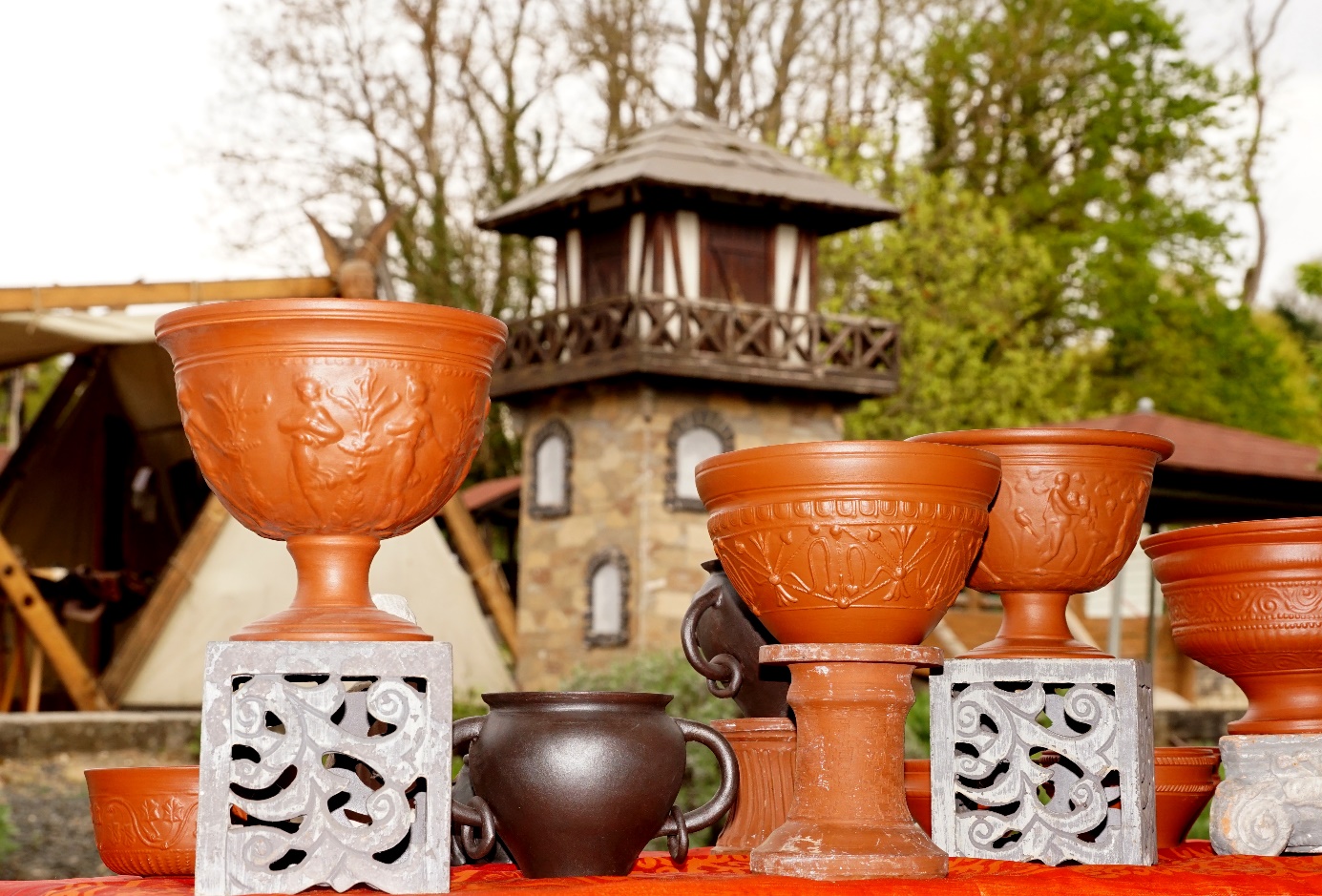 